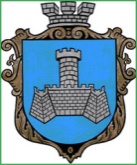 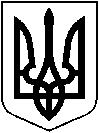 УКРАЇНАХМІЛЬНИЦЬКА МІСЬКА РАДАВІННИЦЬКОЇ ОБЛАСТІВиконавчий комітетР І Ш Е Н Н Я від  «      » червня 2024 р                                                                                  №  Про надання неповнолітній Ш П  В ,   року народження статусу дитини, яка постраждала внаслідок воєнних дій та збройних конфліктів               Розглянувши заяву  Ш М  О , місце проживання якої зареєстровано за адресою: 22000, Вінницька область, м. Хмільник, вул.    , буд.   кв.  , до 20.06.2023 року місце проживання якої було зареєстровано за адресою: Запорізька область,   Пологівський район,  м. Оріхів, вул.  , буд.   та відповідні документи стосовно надання   неповнолітній Ш  П  В ,   року народження статусу дитини, яка постраждала внаслідок воєнних дій та збройних конфліктів, у зв’язку із загибеллю  06.10.2022 року батька дитини – Ш В  А  та  тим, що вона проживала в   місті  Оріхів Пологівського району  Запорізької області в умовах  воєнних дій, збройних конфліктів, що стало причиною її внутрішнього переміщення, як наслідок залишення свого місця проживання з метою уникнення негативних наслідків збройного конфлікту та зазнала психологічного насильства внаслідок воєнних дій та збройних конфліктів,   враховуючи те, що психологічне насильство, якого зазнала дитина внаслідок воєнних дій та збройних конфліктів - це моральні та психологічні страждання (травми) дитини, що не потребують доведення, висновок оцінки потреб сім’ї  від 23.04.2024 року №67 складений Хмільницьким міським центром соціальних служб, рішення комісії з питань захисту прав дитини від     .05.2024 року №      , керуючись п.3 Порядку провадження органами опіки та піклування діяльності, пов’язаної із захистом прав дитини, затвердженого постановою Кабінету Міністрів України від 24 вересня 2008 року № 866 (зі змінами),   постановою Кабінету Міністрів України від 5 квітня 2017 року № 268 «Про затвердження Порядку надання статусу дитини, яка постраждала внаслідок воєнних дій та збройних конфліктів» (зі змінами), ст.ст. 34, 59 Закону України «Про місцеве самоврядування в Україні», виконком міської радиВИРІШИВ:1. Надати неповнолітній  Ш  П  В ,    року народження ( свідоцтво про народження видане відділом державної реєстрації актів цивільного стану реєстраційної служби Оріхівського районного управління юстиції у Запорізькій області   року серія І-ЖС № ) статус дитини, яка постраждала внаслідок воєнних дій та збройних конфліктів. 2. Контроль за виконанням цього рішення  покласти  на заступника міського голови з питань діяльності виконавчих органів міської ради Сташка А.В. Міський голова                                                                     Микола ЮРЧИШИН